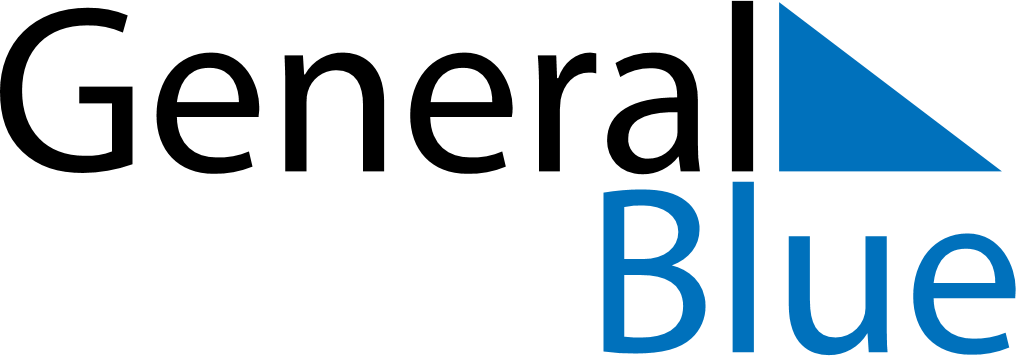 December 2023December 2023December 2023BrazilBrazilMONTUEWEDTHUFRISATSUN123456789101112131415161718192021222324Christmas Eve25262728293031Christmas DayNew Year’s Eve